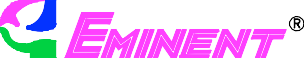 ПромТехОборудование СООО «ПромТехОборудование С» (ООО «ПТОС»), 198205, г.Санкт- Петербург, ул.Рабочая (Старо-Паново), д.9, лит.Б, офис 63ИНН 7805774257, ptospb2020@yandex.ru, тел.: +7 (952)233-89-00 http://vdanspb.ru/ Санкт-Петербургский филиал ООО «НПФ ПромТехОборудование»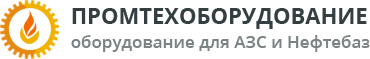 ИНН 5754200642, КПП 575401001, 302025, Орловская обл., г.Орел, Московское шоссе, дом 137, корпус 5, помещение 226, офис 422 Информация о конструкции.Заказчик:			 Проект: 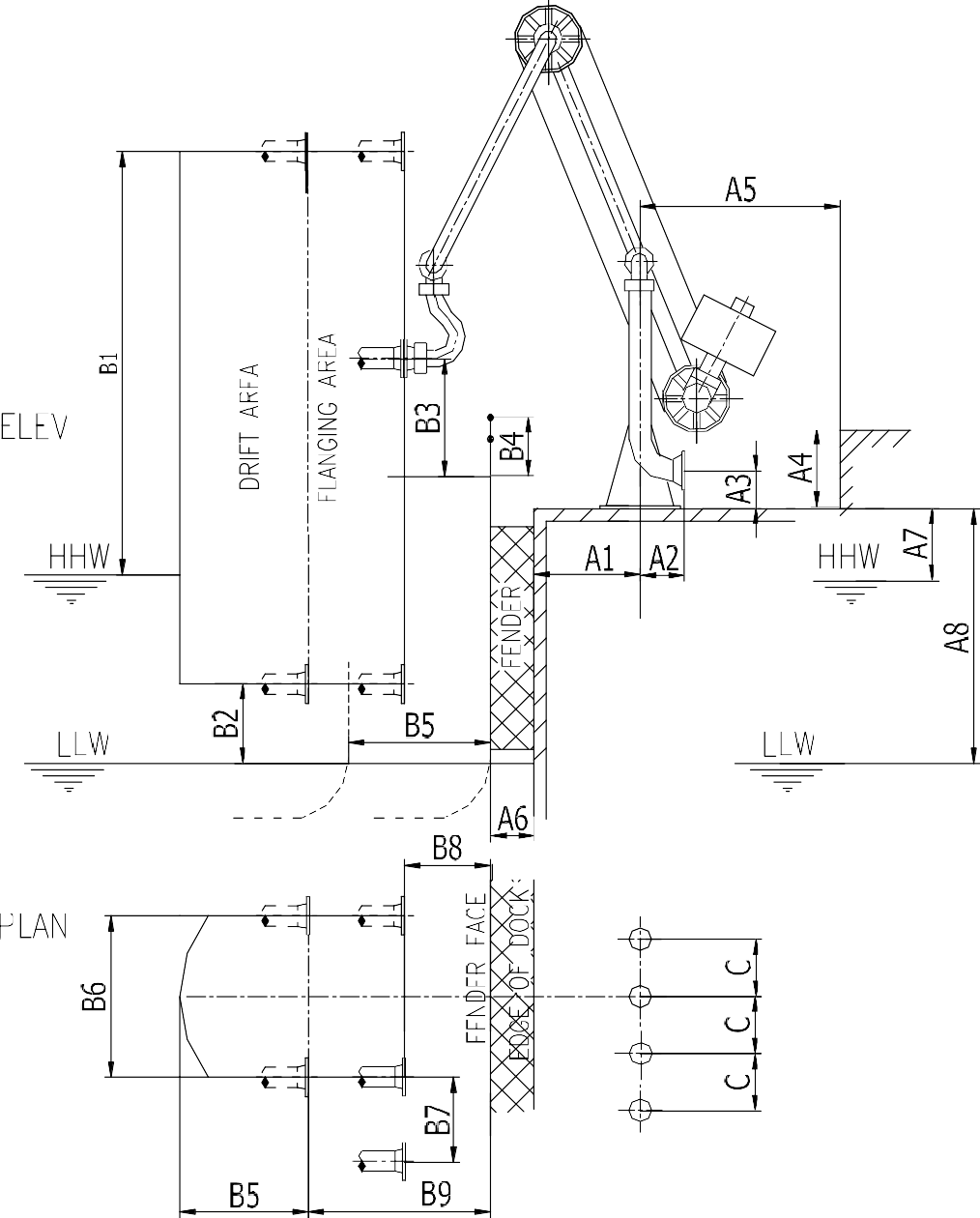 Таблица 1: Основные параметры  Таблица 2. Параметры док-станцииТаблица 3. Данные о кораблеТаблица 5. Экологические данныеТаблица 6.   Конфигурации	Таблица7. Источники питанияПо всем вопросам обращаться в ООО «GNJC» по телефону +7-800-100-21-40 или по эл. адресу; ptospb2020@yandex.ru泊位号型号口径管道材质工作压力设计压力工作温度操作方式Berth No.TypeDiameterPipe MaterialWorking pressure (MPa.)Design pressure (MPa.)Temperature (℃)OperationНомер причала ТипДаметрМатериал для трубопроводаРабочее давлениеРасчетное давлениеТемператураРежим работы岸端法兰标准/On-shore flange/Стандарт фланца на берегу  岸端法兰标准/On-shore flange/Стандарт фланца на берегу  岸端法兰标准/On-shore flange/Стандарт фланца на берегу  船端法兰标准/On-ship flange/Стандарт фланца на коробле船端法兰标准/On-ship flange/Стандарт фланца на коробле船端法兰标准/On-ship flange/Стандарт фланца на короблеНаименованиеНаименованиеИзмерениена Китайском и Английском языкахна Русском языкеПоказательA1码头边缘至立柱中心距离/Distance between riser and jetty edge Расстояние между опорным стояком и краем причаламA2立柱中心至法兰面距离/Distance between riser and surface of flange on-shore Расстояние между стояком и поверхностью фланца на берегумA3立柱法兰中心至码头平面距离/Height from center of flange to jetty surface Высота от центра до фланца до поверхности причаламA4障碍物至码头平面高差/Height of nearest obstacle on-shore  Высота до близстоящего сооружения   на берегумA5若有障碍物,请提供简图,并确定尺寸/Please submit the drawing of obstacle if any. Расстояние до препятствия(сооружения), если оно есть мA6护舷最小 / 最大厚度/The Min/Max thickness of fender Минимальная / максимальная толщина крыла фендерамA7码头平面至最高水位高差/ The height difference from jetty surface to tiptop water line. Разница высот от поверхности причала до вышего уровня воды.A8码头 平面至 最低水位 高差 / The height difference from jetty surface to the lowest water line. Разница высот от поверхности причала до самой нижней ватерлинии.C相邻装卸臂立柱中心距离/ The distance of two nearest loading arm center Расстояние между центрами двух ближайших морских стендера  м最小槽船净吨位 Minimum net tonnage of ship Минимальная   вместимость судна  DWT最大槽船净吨位 Maximum net tonnage of ship Максимальная   вместимость судна DWTНаименованиеНаименованиеИзмерениена Китайском и Английском языкахна Русском языкеПоказательB1大船空载法兰中心至水面距离/ The height above water for largest ship emptied  Расстояние от центра фланца к поверхности воды   для самого большого   корабля без грузамB2小船满载法兰中心至水面距离/The height above water for smallest laden ship  Расстояние от центра фланца к поверхности воды   для самого маленького груженого суднамB3船舶歧管法兰中心至甲板最小距离/The min. distance of manifold flange center to deck of ship. Расстояние от центра фланца коллектора до палубы корабля.мB4船舶护栏高度/ The height of ship’s handrail Высота перил корабля  мB5船舶横向漂移（离岸）/ Transverse drift (offshore) Поперечный дрейф (в открытом море)мB6船舶纵向漂移（沿岸）/ Fore-and-aft drift (seacoast) вдоль Продольный дрейф судна (прибрежный) мB7船舶歧管法兰最小/最大间距/Max/Min. space between manifold flanges Минимальное / максимальное расстояние между фланцами судового коллектора /  мB8船舶法兰面至船舷最小距离/ The min. distance between manifold flanges to shipboard. Минимальное расстояние между фланцами коллектора до борта судна.мB9船舶法兰面至船舷最大距离/ The max distance between manifold flanges to shipboard. Максимальное расстояние между фланцами коллектора до борта.м船舶法兰标准、规格、压力等级Судовой фланец, стандарт, спецификация, номинальное давлениеНаименованиеНаименованиеПоказательMax. and min. temperature/最高、最低气温Максимальная и минимальная температура  ℃Max. wind speed / 最大风速Максимальная скорость ветра Earthquake Loads / 地震载荷Сейсмические нагрузки
 Наименование оборудования
 Наименование оборудованияНа английском и китайском языкеНа русском языкеПотребность ОпциональноVacuum breaker / 真空短路装置Вакуумный выключательDrain connecter / 排空接头Сливной разъем船 端 на корабле□ 岸端 на причале □Purge system / 吹扫系统Система продувкиSafety ladders / 安全梯 Лестницы безопасностиAdjustable support jack / 可调支腿Регулируемая опорная стойкаQC/DC(Quick connect/Disconnect coupler / 快速接头 Быстроразьемная муфта手动 Ручная □ 液动 Гидравлическая□Insulation flange / 绝缘法兰Электроизолирующий фланецRange limited monitoring System/越限声光报警系统Звуковая и световая сигнализацияyesElectrical-Hydraulic drive system / 电液驱动系统 Электрогидравлическая система приводаyesHydraulic Emergency release coupler / 液动紧急脱离接头（ERC） Гидравлическая муфта аварийного расцепленияnoElectrical Trace/电伴热ЭлектрообогревyesSteam Trace/蒸汽伴热Теплоизоляция (Паровая трассировка)noPainting system 油漆颜色Покраска桔 黄 желтый □ 桔红 Nacarat □с покраской(C5M)Наименование  Наименование  На английском и китайском языкеНа русском языкеПоказателиПоказателиПоказателиПоказателиПоказатели供电数据/Data of power supplyДанные по питанию电压/Voltage频率/Hz交流/AC直流/DCКоличество фаз电动机 Motor Мотор逻辑/开关系统 Limited switch Система переключения电气仪表Electric instrument Электрический инструмент电-液元器件 Электро-гидравлические компоненты